Карантинный сорняк амброзияАмброзия – опасный и трудноискоренимый карантинный яровой сорняк. Различают 3 вида амброзии: полыннолистную, трехраздельную и многолетнюю. В Республике Татарстан выявлены очаги амброзии трехраздельной. Приказами Управления Россельхознадзора по Республике Татарстан установлены карантинные фитосанитарные зоны амброзии трехраздельной и карантинные фитосанитарные режимы, а также наложен карантин постановлением Кабинета Министров Республики Татарстан на территориях Аксубаевского (5710 гектаров) и Нурлатского (3602 га) районов.Благодаря мощной надземной части, достигающей в высоту трех метров, амброзия способа конкурировать за солнце с другими растениями, как сорными, так и культурными. Мочковатая корневая система позволяет амброзии максимально иссушать и снижать плодородие почвы, вынося из нее большие количества элементов минерального питания растений. Благодаря этим характеристикам амброзия отличается высокой конкурентной способностью по сравнению с другими однолетниками, поскольку рано прорастает весной и быстро наращивает биомассу. Цветение происходит с июня по сентябрь. Пыльца амброзии распространяется ветром на значительные расстояния и вызывает у людей заболевание амброзийный поллиноз, что отрицательно сказывается на экологической обстановке регионов массового распространения амброзии. На одном растении может образоваться несколько тысяч семян, надежно защищённых обертками. На верхушке каждой обертки ясно выражен центральный шип, по краям которого расположены от 4 до 8 менее развитых боковых шипов. Семена сохраняют жизнеспособность в почве до 10 лет (по некоторым данным до 40 лет), что сильно затрудняет борьбу с этим злостным сорняком. Борьба с амброзией малоэффективна при скашивании куста, поскольку она хорошо отрастает после однократного, и даже двухкратного скашивания, при этом еще больше ветвится. Наиболее часто от амброзии страдают посевы зерновых колосовых, зернобобовых, гречихи и пропашные культуры, особенно подсолнечник. При недостаточном уходе за посевами этих культур амброзия перерастает их и сильно заглушает, что приводит к резкому снижению или к полной гибели урожая. Скот не поедает амброзию из-за содержания в ее листьях горьких эфирных масел, поэтому качество зеленого корма и сена, засоренного амброзией, ухудшается.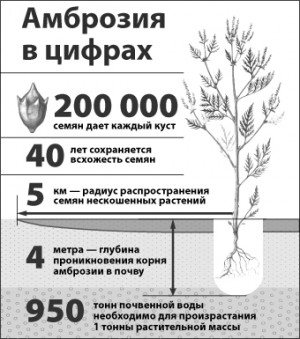 Семена амброзии могут быть завезены в регионы, свободные от этого сорняка, с отечественным или импортным семенным и продовольственным зерном, а также продуктами переработки зерна (шрот соевый, комбикорма и т.п.), другими отходами от переработки семян культур (лузга подсолнечника, отходы семян люцерны или клевера и т.д.), с сеном, соломой, в том числе и с подстилкой в грузовых автомашинах, с рассадой и другими материалами.Для предупреждения этого необходимо проводить тщательный досмотр подкарантинных грузов и материалов, а также транспортных средств. Досмотр должен проводиться специалистами Управления Россельхознадзора по Республике Татарстан.Необходимо систематическое проведение обследований земель:- откосов основных автомобильных и железнодорожных магистралей и станций, по которым перевозится подкарантинная продукция;- пунктов ввоза, приема, хранения и использования засоренной подкарантинной продукции, а также территории, прилегающей к ним (в радиусе 3 км).Организация работы по ликвидации выявленных первичных и изолированных очагов амброзии включает пропаганду среди населения и организаций о необходимости проведения ликвидационных мероприятий. В зонах натурализации амброзии (повсеместного распространения) необходимо организовать работу по борьбе с сорняком, чтобы засоренность земель была снижена до минимального уровня. В противном случае скорость расселения амброзии по границе зоны возрастет.Особое внимание надо уделять обочинам дорог, оврагам, берегам рек, территориям сельских поселений и городов, где велик риск ее распространения.Целью профилактических мероприятий является предотвращение дополнительного заноса семян сорняка в почву с семенами и навозом. Поэтому даже в зонах натурализации амброзии необходима тщательная очистка семенного материала.Решающее значение для очистки полей от амброзии имеют агротехнические методы борьбы: правильное чередование культур в севообороте, обработка почвы,- уход за посевами, направленный на истощение запасов семян сорняка в почве и предотвращение повторного засорения, как почвы, так и урожая сельскохозяйственных культур. На землях, сильно засоренных амброзией, лучшим местом по очистке почвы от запасов семян является паровое поле, которое при правильной обработке снижает засоренность на 70-80%.При разработке химических методов борьбы с амброзией, а также другими карантинными сорными растениями следует руководствоваться «Списком пестицидов и агрохимикатов, разрешенных к применению на территории Российской Федерации», который утверждается на соответствующий срок.